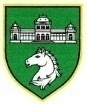 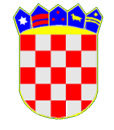 KLASA:350-03/15-01/0003URBROJ:2162/02-03-04/1-15-2U Lipiku, 27. listopad 2015.god.Na temelju članka 113. Zakona o prostornom uređenju ("Narodne novine"  br. 153/13) te članka 35. Zakona o lokalnoj i područnoj (regionalnoj) samoupravi ("Narodne novine" br.  33/01, 60/01, 129/05,  109/07, 125/08,  36/09, 150/11,  144/12 i 19/13) i članka 32. Statuta Grada Lipika ("Službeni glasnik Grada Lipika” br. 03/09, 7/11, 2/13 i 2/14) Gradsko vijeće Grada Lipika na svojoj 16. sjednici održanoj 27. listopada 2015. godine donosiODLUKUo stavljanju izvan snage Generalnog urbanističkog plana Grada LipikaI.	TEMELJNE ODREDBEČlanak Generalni urbanistički plan Grada Lipika ("Službeni glasnik Grada Lipika br. 04/98) u nastavku teksta: GUP, stavlja se izvan snage.1.	PRAVNA OSNOVAČlanak GUP je donošenjem III. Izmjena i dopuna Prostornog plana uređenja Grada Lipika ("Službeni glasnik Grada Lipika br. 10/15) u nastavku teksta: PPUGL, postao neusklađen sa planom višeg reda. 2.	RAZLOZI STAVLJANJA IZVAN SNAGEČlanak Rješenja GUP-a više se ne mogu primjenjivati budući da GUP nije usklađen s PPUGL-om.S obzirom na promjene načina korištenja prostora i razvojne potrebe naselja, plan djelomično predstavlja prepreku prostornog razvoja. Izradom Urbanističkih planova uređenja propisanih Prostornim planom on postaje nepotreban.3.	OBUHVATČlanak Područje obuhvata GUP-a ima površinu od 615 ha.4.	OCJENA STANJA U PROSTORUČlanak Mnogi dijelovi grada su se u međuvremenu sanirali i uređivali tako da je danas stanje sređeno kako u pogledu izgradnje i obnove tako i prometnica i infrastrukture.Stavljanjem Plana izvan snage bit će omogućena nova razvojna strategija i realizacija razvojnih programa, radi novih potreba i načina uređivanja i izgradnje naselja Lipik.5. 	POPIS POTREBNIH SEKTORSKIH STRATEGIJA, PLANOVA, STUDIJA I DRUGIH DOKUMENATAČlanak 6.Za potrebe stavljanja Plana izvan snage nije potrebna izrada stručnih podloga.6. 	NAČIN PRIBAVLJANJA STRUČNIH RJEŠENJAČlanak 7.Stručna rješenja se ne pribavljaju, već se koristi GUP.7.	POPIS JAVNOPRAVNIH TIJELA I DRUGIH SUDIONIKA U PROCESU STAVLJANJA GUP-a IZVAN SNAGEČlanak 8.Ministarstvo zaštite okoliša i prirode, Uprava za zaštitu prirode, Radnička cesta 80, Zagreb, Ministarstvo kulture, Uprava za zaštitu kulturne baštine, Konzervatorski odjel u Požegi, Trg Matka Peića 3, 34000 Požega, Ministarstvo poljoprivrede, Uprava vodnoga gospodarstva, Ulica grada Vukovara 220, 10000 Zagreb, Ministarstvo poljoprivrede, Uprava poljoprivrede i prehrambene industrije, Ulica grada Vukovara 78, 10000 Zagreb, Ministarstvo poljoprivrede, Uprava šumarstva, lovstva i drvne industrije, Planinska 2A, 10000 Zagreb, Ministarstvo obrane, Uprava za materijalne resurse, Sektor za nekretnine, graditeljstvo i zaštitu okoliša, Sarajevska 7, Zagreb, Zavod za prostorno uređenje Požeško-slavonske županije, Županijska 7, 34000 Požega, Upravni odjel za komunalne djelatnosti i gospodarenje, 34000 Požega, HAKOM-Hrvatska regulatorna agencija za mrežne djelatnosti, Ulica Roberta Frangeša Mihanovića 9, 10110 Zagreb, Ministarstvo graditeljstva i prostornog uređenja, Uprava za inspekcijske poslove, Urbanistička inspekcija, Vinogradska 25,10000 Zagreb,Državna uprava za zaštitu i spašavanje, Područni ured za zaštitu i spašavanje Požega.Drugi sudionici koji će sudjelovati u postupku ukidanja:MUP,  Policijska uprava Požeško-slavonska, Inspektorat za zaštitu od požara, Josipa Runjanina 1, 34000 Požega,Hrvatske ceste d.o.o., Sektor za razvoj i strateško planiranje, Vončinina 3, 10000 Zagreb,Županijska uprava za ceste Požeško-slavonske županije, Matije Gupca 6, 34000 Požega,Hrvatske vode Zagreb, Sektor razvitka, Avenija grada Vukovara 220, 10000 Zagreb,HRVATSKE VODE, Vodnogospodarska ispostava Ilova-Pakra, 43500 Daruvar,  Josipa Jelačića 20, HEP- d.d. ZAGREB, Distribucijsko područje elektra Križ, Pogon Lipik,HEP- d.d. ZAGREB, Distribucijsko područje elektra Križ, Trg sv. Križa 7,  Križ,HRVATSKE ŽELJEZNICE, Razvoj i investicijsko planiranje, Mihanovićeva 12,10000 Zagreb,KOMUNALAC d.o.o., Križnog puta 18, 34550 Pakrac,PAKRAC-PLIN d.o.o., Križnog puta 18, 34550 Pakrac,VODE LIPIK d.o.o., Križnog puta 18, 34550 Pakrac,UPKH - Udruga pokretnih komunikacija Hrvatske, Šrapčeva 5, 10000 Zagreb,Odašiljači i veze d.o.o., Ulica grada Vukovara 269 d, 10000 Zagreb,HRT, ODAŠILJAČI I VEZE, Plansko tehnološki odjel, Prisavlje 3, Zagreb,HRVATSKE POŠTE, Središnja pošta Požega, Poštanski ured Lipik,HP – Hrvatska pošta d.d. Zagreb, Poštansko središte Požega, Kamenita vrata 8, 34000 Požega,UDU u Požeško-slavonskoj županiji, Odsjek za gospodarstvo i imovinsko pravne poslove, Ispostava Pakrac,Požeško-slavonska županija, Upravni odjel za gospodarstvo i graditeljstvo, Ispostava Pakrac,UDU u Požeško-slavonskoj županiji, Odsjek za društvene djelatnosti, opću upravu i zajedničke poslove, Ispostava Pakrac,Mjesni odbor Lipik,Mjesni odbor Klisa,Mjesni odbor Filipovac.8.	ROKOVIČlanak 9.Za stavljanje GUP-a izvan snage utvrđuju se sljedeći rokovi:dostava zahtjeva za stavljanje Plana izvan snage od strane tijela i osoba određenihposebnim propisima – u roku 15 dana od dana dostave zahtjeva,javni uvid u sklopu javne rasprave za stavljanje Plana izvan snage – u trajanju od 15dana,izrada Izvješća o javnoj raspravi – u roku 15 dana od proteka roka za davanje pisanih mišljenja, prijedloga i primjedbi.9.	FINANCIRANJEČlanak 10.U Proračunu Grada Lipika osigurana su sredstva za provedbu ove Odluke.II. 	ZAVRŠNE ODREDBEČlanak 11.Danom stupanja  na snagu ove Odluke,  pri izradi planova niže razine, čija je izrada započela u vrijeme dok je GUP bio na snazi, prestaje obveza pridržavanja Odluke o donošenju Generalnog urbanističkog plana Grada Lipika, odnosno grafičkog i tekstualnog dijela tog Plana.Članak 12.Ova Odluka stupa na snagu osmog dana od dana objave u Službenom glasniku Grada Lipika.	Predsjednik Gradskog vijeća	Grada Lipika	Ivan Molnar, ing.